PFII/2018/EGMOriginal: English  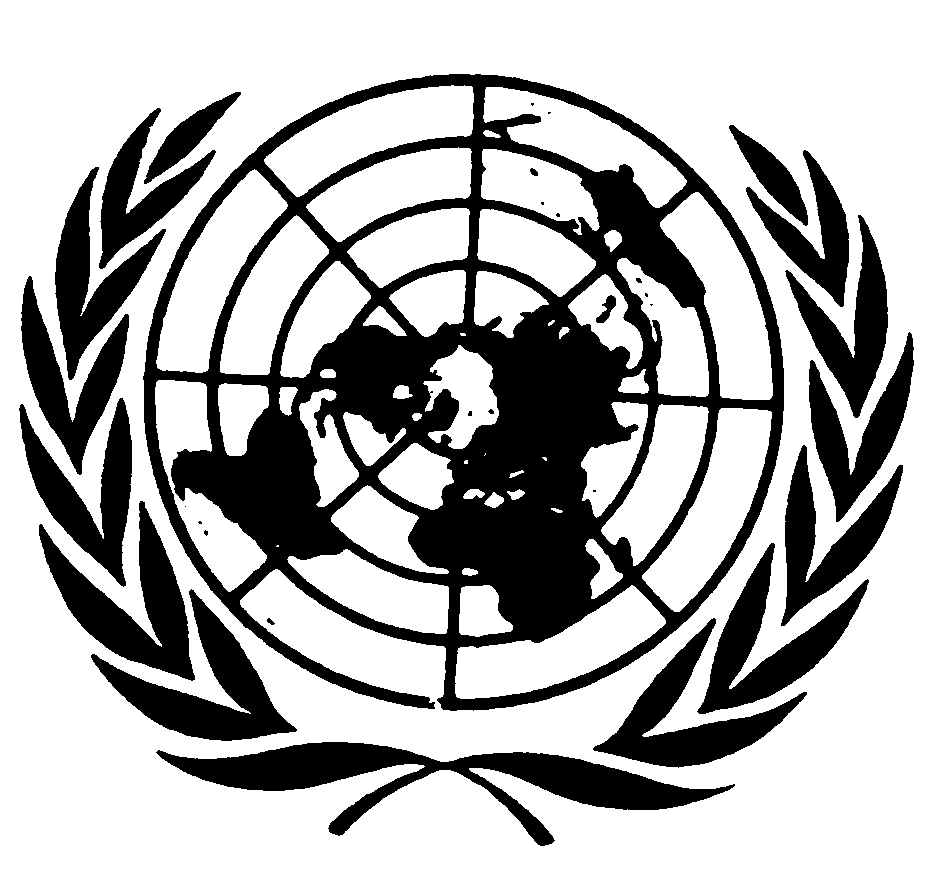 UNITED NATIONS                NATIONS UNIESDEPARTMENT OF ECONOMIC AND SOCIAL AFFAIRSDivision for Social Policy and DevelopmentSecretariat of the Permanent Forum on Indigenous IssuesInternational Expert Group MeetingProgramme of WorkSustainable Development in the Territories of Indigenous Peoples23-25 January 2018, New YorkUNHQ, Room 5Prepared by the Secretariat of the United Nations Permanent Forum on Indigenous IssuesDivision for Social Policy and DevelopmentDepartment of Economic and Social AffairsUnited NationsTuesday 23 January 201810.00 am – 1.00 pmOpening Remarks  Ms. Daniela Bas, Director, Division for Social Policy and Development, Department of Economic and Social Affairs Ms. Mariam Wallet Aboubakrine, Chairperson of the Permanent Forum on Indigenous Issues1. Introduction: Sustainable Development in the territories of indigenous peoplesModerator: Ms. Chandra Roy-Henriksen, Chief, SPFII/DSPD/UN-DESAPresentations by:Ms. Joan Carling
Mr. Eirik Larsen
Discussants:
Mr. Jens Dahl
Ms. Carla FredricksGeneral Discussion
3.00pm – 6.00pm2. Regional cases of autonomy in the territories of indigenous peoplesModerator: Ms. Victoria Tauli-Corpuz, Special Rapporteur on the Rights of Indigenous Peoples10.00 am – 1.00 pm	Presentations by:Mr. Shapiom NoningoMs. Mai Thin YumonDiscussants:
Ms. Carolina Gil Sanchez
Ms. Betty Lyons
General DiscussionWednesday 24 January 201810.00 am – 1.00 pm2. The Challenge from land grabbing and natural resource extraction and large-scale development projectsModerator: Ms. Terri Henry, Vice-Chair Permanent Forum on Indigenous IssuesPresentations by:Mr. Elifuraha Laltaika & Ms. Kelly Askew
Mr. Jérémie GilbertDiscussant:
Ms. Victoria Tauli-Corpuz
Mr. Alejandro ParelladaGeneral Discussion3.00pm – 6.00pm4. Indigenous visions for sustainable developmentModerator: Mr. Albert Barume, Chair Expert Mechanism on the Rights of Indigenous Peoples
Presentations by:
Mr. Ricardo Niño Izquierdo
Ms. Janie Simms HippDiscussant: 
Mr. Paul Joffe
Mr. Diego TituanaThursday 25 January 201810.00 am – 1.00 pm
5. The United Nations System and Article 4 of the United Nations Declaration on the Rights of Indigenous PeoplesModerator: Mr. Kenneth DeerPresentations by:
Ms. Victoria Tauli-Corpuz, Special Rapporteur on the Rights of Indigenous Peoples
Discussant:
Representatives from UN System TBC
3.00pm – 6.00pm6. Analysis and policy recommendationsModerator: Mr. Jens Dahl, Vice-Chair Permanent Forum on Indigenous IssuesGeneral DiscussionClosing Remarks Ms. Mariam Wallet Aboubakrine, Chair Permanent Forum on Indigenous Issues_____________